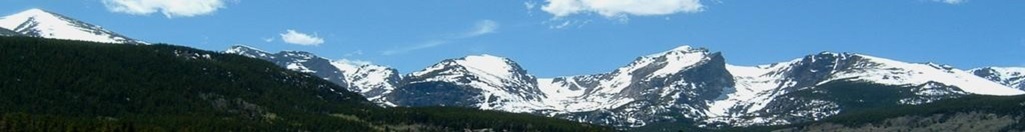 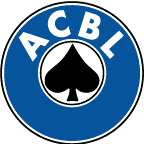 	
   May 25-31, 2021
   Sponsored by District 17 and Unit 361 Tuesday, May 25	CHARITY DAY1 pm	Pro/Am Pairs1 pm	LIMITED Charity Pairs (0-1500), 1 session 7 pm	Forest Clark Memorial Charity Pairs, 1 session7 pm	Mt Harvard Charity I/N Pairs (0–300), 1 session ♣7 pm	Mt Elbert Knockouts, Round 1 of 4Wednesday, May 26	I/N DAY 10:00 am	Blanca Peak Side Game Series, 1 of 510:00 am, 3:00 pm, 7:30 pm	Mt Elbert Knockouts, Rounds 2, 3, & 410:00 am & 3:00 pm	Longs Peak Bracketed Teams, 1 & 2 of 2 10:00 am & 3:00 pm	La Plata Peak OPEN Stratified Pairs10:00 am & 3:00 pm	Gold Rush Stratified Pairs (0-750) ♦10:00 am & 3:00 pm	I/N Stratified Pairs (0–300), single sessions ♣3:00 pm	Mt Lincoln Stratified Swiss Teams, 1 session3:00 pm	Mt Yale Side Game Series, 1 of 57:30 pm	Capitol Peak Swiss Teams, 1 session7:30 pm	Torreys Peak Fast Pairs Series, 1 of 4Thursday, May 27	GOODWILL DAY10:00 am	Blanca Peak Side Game Series, 2 of 510:00 am & 3:00 pm	Jan Janitschke Soloway Knockouts, Rounds 1 & 210:00 am & 3:00 pm	Mt Belford OPEN Stratified Pairs10:00 am & 3:00 pm	Gold Rush Stratified Pairs (0–750) ♦10:00 am & 3:00 pm	I/N Stratified Pairs (0–300), single sessions ♣3:00 pm	Mt Yale Side Game Series, 2 of 57:30 pm	Mt Evans Stratified Swiss Teams, 1 session7:30 pm	Torreys Peak Fast Pairs Series, 2 of 4Friday, May 28	HAWAIIAN SHIRT DAY10:00 am	Blanca Peak Side Game Series, 3 of 510:00 am & 3:00 pm	Jan Janitschke Soloway Knockouts, Rounds 3 & 410:00 am & 3:00 pm	Mt Oxford Board-A-Match (BAM) Stratified Teams10:00 am & 3:00 pm	Crestone Peak OPEN Stratified Pairs10:00 am & 3:00 pm	Gold Rush Stratified Swiss Teams (0–750) ♦10:00 am & 3:00 pm	I/N Stratified Pairs (0–300), single sessions ♣3:00 pm	Mt Yale Side Game Series, 3 of 5Saturday, May 29	10:00 am	Blanca Peak Side Game Series, 4 of 510:00 am & 3:00 pm	District 17 Grand National Teams (GNT) (flights A/B/C)10:00 am & 3:00 pm	Chuck Henke Soloway Knockouts, Rounds 1 & 210:00 am & 3:00 pm	Kit Carson OPEN Stratified Pairs10:00 am & 3:00 pm	Gold Rush Stratified Pairs (0–750) ♦10:00 am & 3:00 pm	I/N Stratified Pairs (0–300), single sessions ♣3:00 pm	Mt Yale Side Game Series, 4 of 57:30 pm	Windom Peak Compact Knockout, round 1 of 27:30 pm	Torreys Peak Fast Pairs Series, 3 of 4Sunday, May 30……………………………………………….BILL MICHAEL DAY10:00 am	Blanca Peak Side Game Series, 5 of 510:00 am & 3:00 pm	District 17 GNT finals (flights A/B/C)10:00 am & 3:00 pm	Chuck Henke Soloway Knockouts, Rounds 3 & 410:00 am & 3:00 pm	Culebra Peak Bracketed Teams, 1 & 2 of 2 10:00 am & 3:00 pm	San Luis Peak OPEN Stratified Pairs10:00 am & 3:00 pm	Gold Rush Stratified Pairs (0–750) ♦10:00 am & 3:00 pm	I/N Stratified Pairs (0–300), single sessions ♣3:00 pm	Mt Yale Side Game Series, 5 of 57:30 pm	Windom Peak Compact Knockout, round 2 of 27:30 pm	Torreys Peak Fast Pairs Series, 4 of 4Monday, May 31	RED, WHITE AND BLUE DAY9:30 am & 2:30 pm	District 17 GNT finals (Flight A, if necessary)9:30 am & TBA	Pikes Peak A/X/Y Swiss Teams (0–4000/6000/+)	2 sessions w/ short break9:30 am & TBA	Handies Peak Bracketed Gold Teams (0–3000) ֍	2 sessions w/ short break	____________________________________________________________________________________________________________________________________________________________	♣	No player over 300 masterpoints. 0–50 play separately if enough tables.	♦	No player over 750 masterpoints.		No player over 1000 masterpoints. 		Bracketed Teams: Top 3 or 4 teams in each bracket receive gold points.  No masterpoint limit.	֍	Monday’s Bracketed Gold Teams: Top 3 or 4 teams in each bracket receive gold
points. No player over 3000 masterpoints. 7:30 pm	Mt Princeton Barometer Pairs, 1 session 7:30 pm	Maroon Peak Stratified Swiss Teams, 1 session----------- TOURNAMENT HIGHLIGHTS -----------♣ Free covered parking all week   Close to restaurants & shopping
♦ Convenient transportation
 0–750 Gold Rush events Wednesday–Sunday Side game series Wednesday–Sunday - morning, afternoon, evening
 Team events EVERY session Wednesday–Monday
♦Celebrity speakers  ♣ Over 1780 tables in play in 2019
Play in the LARGEST PRO/AM PAIRS
event in the COUNTRY !!!
Tuesday, May 25, 2021 at 1:00 PM
IF YOU ARE INTERESTED IN PLAYING WITH A PRO
Send name, phone number, masterpoints to ProAm@DenverBridge.orgIf you are an experienced player wanting to play as a Pro, email ProChair@DenverBridge.orgReception for participants after the event
Final date for registration: May 15, 2021. Masterpoint range for AMs: 5–300------------------ TWO NEW EVENTS ------------------Soloway Knockouts: (Starting Thursday and Saturday) Round-robin, bracketed team event on day 1.  The 4 top teams play head-to-head on day 2 (with playoff for third place).Barometer Pairs: (Friday night) All pairs play the same boards at the same time in each round. When the scores are compiled after each round, pairs will know where they stand in relation to the competition.-------------- MARK YOUR CALENDAR --------------
Charity Day – Tuesday	Afternoon and evening charity games.  Free coffee and goodies in evening.I/N Day – Wednesday	Special discounts, promotions, and prizes for I/N and Gold Rush games.Goodwill Day – Thursday	Compliment your opponents!!Hawaiian Shirt Day – Friday	Wear your best Hawaiian shirt.Red, White and Blue Day – Monday	Commemorate Memorial Day.  Wear red, white, and blue.----- RENAISSANCE HOTEL BY MARRIOTT -----
3801 Quebec Street, Denver, CO 80207
303.399.7500$120 per single/double through May 3, 2021
Book your group rate for Denver Unit 361 Tournament---------------------- TEAM EVENTS --------------------Knockout TeamsTuesday/Wednesday (Traditional)	7:00 pm, 10:00 am, 3:00 pm, and 7:30 pmThursday/Friday (Soloway format)	10:00 am & 3:00 pmSaturday/Sunday (Soloway format)	10:00 am & 3:00 pmSaturday/Sunday (Compact)	7:30 pmBracketed Teams Wednesday	10:00 am & 3:00 pm (2-session)Sunday	10:00 am & 3:00 pm (2-session)Monday (0–3000)	10:00 am & TBA (2-session)Swiss Teams (20-point VP scale)Wednesday	3:00 pm (single-session)Thursday	7:30 pm (single-session)Friday (Gold Rush)	10:00 am and 3:00 pm (2-session)Friday	7:30 pm (single-session)Monday	9:30 am & TBA (2-session)Board-A-Match TeamsFriday	10:00 am & 3:00 pm (2-session)Grand National TeamsSaturday/Sunday (flights A/B/C), Monday (Flight A, if required)	10:00 am & 3:00 pmENTRY FEES PER SESSIONACBL members: $13; Unpaid ACBL members: $17
Youth & Junior (25 and under) ACBL members: $7ACBL members with 0–5 masterpoints play freeTOURNAMENT CONTACTS
Director in Charge	TBDTournament Chair	Julie Clark: Regional@DenverBridge.orgPartnerships	Partners@DenverBridge.orgSanction #	R 2105110Questions? Send email to Tournament Chair.www.DenverBridge.orgZero-tolerance tournament. ACBL rules regarding electronic devices strictly enforced.
Smoke-free, fragrance-free tournament. Please be considerate of your fellow players.